Address of the SenderEmail Address of the SenderDate Name of ReceiverAddress of the ReceiverSubject: Thank You Letter for Judging the ______ CompetitionDear ______ (Name of the Recipient)I am _____ (Write your name and introduction). I was the semi- finalist in the _____ competition (Write the name of the competition). I would like to thank you for judging the Competition. Thank you for giving your valuable feedback and letting me know where I went wrong. I am glad to have been judged by you. I am hoping to follow all the advice you gave me throughout the competition and also hoping to win the next time. Once again, thank you for taking out the time to judge the competition and provide your valuable feedback to each of us. Sincerely,(Signature)Sender’s Full Name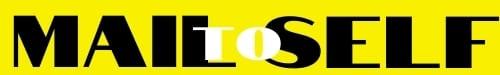 